1000 София, ул. “6-ти Септември”№26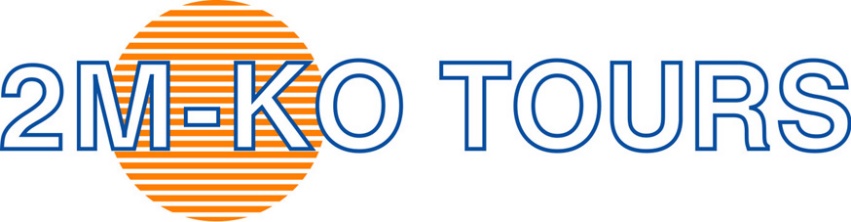 Тел:02/988 38 67; Fax:980 29 56E-mail: web  страница: www.2mko.com Instagram:@travelwith2mkoFacebook:@2mkotravelНОВА ЗЕЛАНДИЯНова Зеландия, земята с най-много природни чудеса – глетчери, езера, водопади, вулканични пейзажи и  геотермични паркове,та чак до Домът на хобитите. Уверяваме ви, че Нова Зеландия е чудо на природата, което не може да се опише. САМОЛЕТНА ЕКСКУРЗИЯ – 11 дни                  Промоционална цена: 8 215 лв                                                                                                                                                                        Стандартна цена: 8 315 лв                                                                                                                                                                                                                                                                                                                              /с  вкл. лет.такси/                *Промоционалната цена 8 215 лв е валидна при записване и депозиране минимум               6  месеца преди датата на отпътуване.Стандартната цена 8 315 лв е валидна при записване и депозиране в срок по малък от 6 месеца.1 ДЕН - Среща в 19.15 ч. на летище София, Терминал 2. Самолетен полет София – Истанбул.

2 ДЕН - След пристигане в Истанбул, ни очаква полет Истанбул - Сингапур. Следва полет Сингапур – Окланд (Нова Зеландия) 

3 ДЕН - Пристигане в Окланд и полет Окланд – Куинстаун. Пристигане в Куинстаун. Трансфер до хотел. Свободно време. Вечеря. Нощувка в Куинстаун.4 ДЕН -  Закуска. Този ден ни очаква Осмото чудо на света – фиордът Милфорд Саунд! По пътя ще минем  покрай езерото Те Анау – най-голямото езеро на Южния остров и второ по големина в цяла Нова Зеландия след езерото Таупо. Намира се в националния парк “Фиордланд”, заедно с прочутия Милфорд Саунд -  може би най-живописното място в Нова Зеландия. Разпростиращ се на 3 милиона акра в Националния парк “Фиордланд”, Милфорд предствлява сбор от девствени гори, чисти поточета и езера, глетчери и високи възвишения. Милфорд е единственият, до който може да се стигне по суша, а  разстоянието от основата на фиорда до открито море е около 16 км, което го прави удобен за круизи. Който желае, може да избере такъв круиз, а емоцията е гарантирана! * Връщане в Куинстаун. За вечеря на желаещите ще предложим  ресторанат „Стратосфера”, разположен на близкия хълм,а до там ще се изкачим с лифт. Докато се наслаждавате на вкусна храна, ще имате възможността да се насладите и  на прекрасните гледки към езерото, планината и град Куинстаун. * Нощувка.5 ДЕН - Закуска. Свободно време с възможност за пазаруване или раглеждане на чаровното градче Куинстаун. Трансфер до летището за   самолетен полет с Jetstar Airways Куинстаун  до столицата на Нова Зеландия Уелингтън. След пристигането ще се настаним в  хотел , централната част на града. След обяд  ще направим посещение на Националния Музей Те Папа, за де се запознаем с историята на Нова Зеландия, както и с културата на коренното население на страната-маорите. После ще имате свободно време за първи впечатления от града. Нощувка.6 ДЕН- След закуска започваме туристическа обиколка на Уелингтън, който  е най-южната столица в света, градът, който първи посреща Новото хилядолетие. Според маорските легенди най-старото име на града е „Те Упоко оте Ика а Мауи”. На маорски това означава “главата на рибата мауи”. Те Уанагауи-а-Тара (“голямото пристанище на Тара”) е другото маорско име на Уелингтън. Той е известен  и със своето пристанище, чийто пръв откривател е полинезиецът Купе. Обиколката ни включва “Ориенталския” залив и изкачване на хълма Виктория, от където се открива прекрасен изглед към града и открития залив Кук. Свободно време. Вечеря и нощувка.7 ДЕН - Закуска Този ден пътешествието ни продължава към Капити Коуст и полята Рангитики, през които тече реката Рангитики. Целта е  град  Таупо, разположен на брега на езерото Таупо – най-голямото езеро в Нова Зеландия, разположено в централната част на Северния остров. Ще спрем за обяд и можем да направим чудесни снимки на езерото, а след това отиваме към най-посещаваната природна атракция на Нова Зеландия  - величествените водопади Хука. Те  се намират в туристическия парк Уейракей в близост до Таупо и когато се разходим около тах, ще видим как те буквално бълват над 220 хил. литра вода в секунда! Гледката е  внушителна , запомняща се! Скоро ще заменим водната феерия с  красивия вулканичен пейзаж на  геотермалния парк Уайотапу, който ще ни  покаже съвсем друга картина. Той е разположен на около 27 км от град  Роторуа и  след като го разгледаме, ще се  установим в този не голям град, но известен като СПА – центъра в Залива на изобилието. Името на залива дава един от най-големите мореплаватели на 18 век – Джеймс Кук, който минавайки от тук забелязал голямото изобилие от хранителни запаси в маорските села. А самият град Роторуа е разположен на едноименното езеро, което поради геотермалната активност и множеството активни гейзери и басеини с гореща кал има високо съдържание на сяра и това придава на водите необичаен жълтеникаво-зелен оттенък и мирис. Ще видим всичко в Роторуа но на следващия ден, а след пристигането ще вечеряме и ще се настаним за нощувка.8 ДЕН - Закуска. В този ден ще ви предложим едно фентъзи изживяване и който желае може да посети “Hobbiton” -  домът на хобитите от известната филмова трилогия „Властелинът на пръстените“*. Роторуа е туристическата столица на Северния остров и е разположен  в кратера на стар вулкан. В цялата област има вулканична активност. Районът напомня на Йелоустоун, а интересното е,че всеки гейзер е частна собственост. Ще разполагате със свободно време за обяд и след това започваме туристичаската обиколка на Роторуа,  която  включва посещение на впечатляващите градини „Government Gardens”, както и на останалите забележителности . От 17.00 часа ни очакват приятни срещи с културата на Маорите - местни полинезийци от Нова Зеландия, които са дошли по тези земи от източна Полинезия с канута,мeжду 1250 г. и 1300 г. Ще  посетим Маорския културен център Te Puia, намиращ се в оригинални къщи на маорите. Ще се насладим на програмата, която маoрите ще ни представят, а след това ни очаква и  вкусна вечеря с типични маoрски специалитети. Вечерята ще завърши с поднасяне на топъл шоколад в долината под звездите, където ще можем да наблюдаваме изригването на гейзера „Pōhutu“- най-големият активен гейзер на Южното полукълбо. Повярвайте, че това е незабравимо!  Нощувка.9 ДЕН - Закуска. Дойде време да разберем и каква е тази птичка, която живее само в Нова Зеландия, няма криле, нито опашка. Затова ще посетим „The National Kiwi Hatchery“, където ще имате възможност да научите повече за птицата Киви, ще се запознаете с начина на нейното отглеждане, системите за инкубация на яйца и техниките за люпене. След това ще продължим към Окланд. По пътя има една интересна спирка - областта Waitomo където се намират пещерите, известни със.... светещите червеи. * Който избере тази опция, ще участва в едночасова обиколка с екскурзовод на пещерата “Footwhistle”, известна на езика на Маорите като „Тe Anaroa”. Ще научите за живота на червеите „titiwai“, обитаващи пешерите в областта Вайтoмо и ще бъдете впечатлени не само от красотата на пещерата, но и от гледката на светещите червеи. Накрая ще достинете до  нещо, също толкова уникално -  катедрала в пещерата, и то осветена по невероятен начин с факел от магнезий! След това пътешествието ни продължава към Окланд. Настаняване в хотела и нощувка.10 ДЕН - Закуска. Днес завършва нашето пътешествие, което ще запазите в душата си за цял живот, защото всеки един ден оставя отпечатък със своята уникалност. Ще направим трансфер до летището за  полет  Окланд – Доха.

11 ДЕН - След пристигането  в Доха имаме отлична връзка за  София и преди обяд пристигаме на летище София. За да си кажем ДОВИЖДАНЕ, ДО НОВИ СРЕЩИ!УТОЧНЕНИЕ: Отбелязаните със звездичка / * / опции за посещение на различни мероприятия и обекти, се предлагат с  допълнително заплащане, чиято цена можете да видите в раздел „ ПОЯСНЕНИЯ – В ПАКЕТНАТА ЦЕНАТА НЕ СЕ ВКЛЮЧВА.”ПОЯСНЕНИЯ: 1. В ЦЕНАТА СА ВКЛЮЧЕНИ:самолетните билети за всички международни полети от България до Нова Зеландия и обратно;самолетни билети за вътрешните полети, дадени в програмата;летищни такси за всички международни и вътрешни полети – 1 017 лв/ 520 евро- подлежат на потвърждение;Полетна информация:1 ДЕН - Среща в 19.15 ч. на летище София, Терминал 2. Самолетен полет София – Истанбул в 21.15 ч. с “Turkish Airlines”. Кацане в Истанбул в 23.50 ч.
2 ДЕН - В 01.55 ч. - полет Истанбул - Сингапур. Кацане в Сингапур в 17.15 ч. Самолетен полет Сингапур – Окланд (Нова Зеландия) в 20.50 ч. 
3 ДЕН - Пристигане в Окланд в 11.45 ч. Самолетен полет Окланд – Куинстаун в 18.05 ч. Пристигане в Куинстаун в 19.30 ч Трансфер до хотел. Свободно време. Вечеря. Нощувка в Куинстаун.5 ДЕН – В 10.25 ч. - самолетен полет Куинстаун - Уелингтън (столицата на Нова Зеландия). Пристигане в Уелингтън в 11.45 ч. 10 ДЕН –В 16.15 ч. полет Окланд – Доха.11 ДЕН – Пристигане в Доха в 00.20 ч. В 07.10 ч. - полет Доха – София. Пристигане на летище София в 11.25 ч.*Полетите се препотвърждават и актуализират, при потвърждаване на групата.трансфери  летище - хотел - летище;7 нощувки със закуски в хотели 3*, 4 вечери.2 нощувки в Куинстаун2 нощувки в Уелингтън.2 нощувки в Роторуа1 нощувка в Окалнд* Настаняването в хотелите е между 14.00 ч и 16.00 ч.Изисквания при настаняване в хотелите:Моля да имате предвид, че в някои хотели може да  имат изискване при настаняване да се  направи депозит  за покриване на потенциални разходи като румсървис или мини бар за продължителността на престоя.  Заплащането на депозита се извършва кеш или с  кредитна/ дебитна карта . При напускане на хотела депозита ще Ви бъде възвърнат. Депозита е в рамките на 100 новозеландски долара.Обиколки и посещения.посещенеи на Милфор Сунд – (4-ти ден);посещение на Националния Музей Те Папа – (5-ти ден);туристическа обиколка на Уелингтън – (6-ти ден);разглеждане на водопадите Хука – (7-ми ден);посещение на геотермалния парк Уайотапу – 7-ми ден);туристичаска обиколка на Роторуа - (8-ми ден);посещение на Маорския културен център Te Puia с включена програма - (8-ми ден);посещение на  „The National Kiwi Hatchery“– (9-ти ден);входовете на музеите и обектите в Нова Зеландия, които са посочени в програмата;всички посочени в програмата обиколки;екскурзоводско обслужване, водач и местен екскурзовод по време на обиколките (с превод на български език); от водачът, който придружава групата.транспорта в Нова Зеландия който се осъществява с туристически автобус, оборудван с климатик.такса екскурзоводско и шофьорско обслужване по време на обиколките - 63 лв.2. В ЦЕНАТА НЕ СА ВКЛЮЧЕНИ:такса за електронно разрешително за Нова Зеландия (NZeTA) – 58 NZD (около 65 лв). такса за обработка и подаване на документите за (NZeTA) – 60 лв.  допълнителни екскурзии и мероприятия, които се заявяват и заплащат предварително в офиса на туроператора:круиз на фиорда Милфорд - 220 лв - (4-ти ден); вечеря в ресторанат „Стратосфера” – 170 лв (4 -ти ден)посещение на “Hobbiton” - домът на хобитите- (8-ми ден) - вход - 165 лв/транспорт -  100 лв – (при минимум 6 човека, при по малък брой се налага доплащане, в зависимост от бороя на участниците.)посещение на Вайтoмо - 95 лв.-(9-ти ден)Пещерите Вайтомо една забележителна мрежа от пещери, която достига дължина 45 километра. Вайтомо са се образували на Северния остров (North Island) в Нова Зеландия. Всички са свързани помежду си от реката Вайтомо и образуват невероятен екстравагантен и причудлив подземен свят.  Във Вайтомо може да видите една невероятна гледка, наподобяваща обсипано със звезди нощно небе. Всъщност това явление се дължи на един особен вид свещени червеи, които обитават единствено пещерите Вайтомо. Този вид червеи още от малка ларва има включена светлинка на опашката.Той се храни с всичко, което прелита наоколо, привлечено от светлината, която излъчва. допълнителни мероприятия (плащат се на място):разходка с лодка под водопадите Хука - около 42 австрал.долара-(7-ми ден);Застраховки с включена защита при COVID 19Allianz - Застраховка защита при пътуване „Класик“– с покритие- до 60 000 лв. Застрахователната премия се изчислява на база продължителност на пътуване и възраст на клиента.Allianz - Застраховка защита при пътуване „Премиум“– с покритие- до 120 000 лв. Застрахователната премия се изчислява на база продължителност на пътуване и възраст на клиента.Allianz - Допълнителна застраховка  „Отказ от пътуване Плюс“- с покритие- до 20 000 лв, при отмяна на пътуване или прекъсване на пътуване. Застрахователната премия се изчислява на база стойността на пътуване.Застраховки без защита при COVID 19Bulstrad  - Медицинска и туристическа застраховка с покритие 25 000 евро – 25 лв (за лица до 70 год.), 50 лв - за лица от 71 год. до 80 год..* Общи условия и информация за застрахователни продукти да откриете на нашият сайт в Помощна информация, раздел Застраховки.*Забележки:1.Пътуващият има право да прекрати договора по всяко време преди започването на изпълнението на туристическия пакет, след като заплати съответните разходи за прекратяване на договора. Подробна информация относно таксите дължими при прекратяване на договора, може да откриете в ОБЩИТЕ УСЛОВИЯ  НА ДОГОВОРА ЗА ПРЕДОСТАВЯНЕ НА ТУРИСТИЧЕСКИ ПАКЕТИ ОТ „2М-КО” ООД.2.Туроператорът има право да променя информацията съдържаща се в настоящия документ, като уведоми пътуващия за всяка промяна в предоговорната информация по ясен, разбираем и видим начин преди сключването на договора за туристически пакет. Подробна информация относно обхвата на промените и начина на уведомяване може да откриете в ОБЩИТЕ УСЛОВИЯ  НА ДОГОВОРА ЗА ПРЕДОСТАВЯНЕ НА ТУРИСТИЧЕСКИ ПАКЕТИ ОТ „2М-КО” ООД.3. Полетите, посочени в програмата, се актуализират при потвърждение на       групата, което може да доведе до промени в програмата за дните първи и втори,       както и за последните два дни по същата.4 За външните полетлимитът е съответно 23 кг. за голям багаж  и 10 кг. за ръчен багаж.За полетите между отделните държави и за вътрешните полети лимитът за багажа е 20 кг. за голям багаж и 7 кг. за ръчен багаж. 3.5 Цените на допълнителните екскурзии и мероприятия са към 18.01.2023 г.6 Всички  екскурзии и мероприятия по желание се заявяват предварително и се плащат в офиса на туроператора.7.Туроператорът си запазва правото при промяна на летищните такси от  страна на Авиокомпанията, да промени летищните такси и съответно цената на екскурзията. В такъв случай разликата в летищните такси трябва да бъде доплатена от клиента.  8. Екскурзията  не е подходящи за лица с ограничена подвижност.3. Цените  8 215 лв/ 8 315 лв са за човек в двойна  стая. За единична стая се налага доплащне.*Забележка: Цените на допълнителните екскурзии и мероприятия, както и цените за доплащане на единична стая са към дата 18.01.2023 г и е възможно да подлежат на актуализация.4.  Начин на плащане:             - в брой (в офиса на ТO)            - по банков пътПРИ ЗАПИСВАНЕ Е НЕОБХОДИМО ДА СЕ ВНЕСЕ ДЕПОЗИТ ОТ 4 000 лв.Краен срок за внасяне на цялата сума - 30 РАБОТНИ ДНИ ПРЕДИ ДАТАТА НА ТРЪГВАНЕМИНИМАЛЕН БРОЙ УЧАСТНИЦИ, НЕОБХОДИМ ЗА ПРОВЕЖДАНЕ НА ТУРИСТИЧЕСКИЯ ПАКЕТ 15 ДУШИ.В СЛУЧАЙ ЧЕ НЕ СЕ СЪБЕРЕ ГРУПА ОТ 15ЧОВЕКА, СЕ НАЛАГА ДОПЛАЩАНЕ, КОЕТО СЕ ОПРЕДЕЛЯ В ЗАВИСИМОСТ ОТ БРОЯ НА УЧАСТНИЦИТЕ ПО ПРОГРАМАТА.КРАЕН СРОК, ЗА ЕВЕНТУАЛНО ПРЕКРАТЯВАНЕ НА ДОГОВОРА ПРЕДИ ЗАПОЧВАНЕ НА ИЗПЪЛНЕНИЕТО НА ТУРИСТИЧЕСКИЯ ПАКЕТ, В СЛУЧАЙ ЧЕ НЕ Е НАБРАН МИНИМАЛНИЯТ БРОЙ УЧАСТНИЦИ 20  ДНИ ПРЕДИ ДАТАТА  НА ОТПЪТУВАНЕ.БАНКОВИ СМЕТКИ НА „2М-КО”:Банка  Райфайзенбанк„2M-KO”ООДСметка в лева:IBAN: BG84RZBB91551060543404 BIC: RZBBBGSF Първа Инвестиционна Банка„2M-KO” ООДСметка в лева:IBAN: BG69FINV91501016595065 BIC:   FINVBGSFБанка ОББ„2M-KO”ООДСметка в лева:IBAN: BG54UBBS84231010215712    BIC:   UBBSBGSFНЕОБХОДИМИ ДОКУМЕНТИ ЗА ВИЗА: За електронно разрешителнио за Нова Зеландия:1бр. дигитална  снимка(паспортен формат – актуална). Снимката да е на бял фон,  лицето да е без очила. ТАКСИТЕ ЗА ОБРАБОТКА НА ДОКУМЕНТИТЕ ЗА  ВИЗИ  НЕ СЕ ВЪЗСТАНОВЯВАТ В СЛУЧАИТЕ НА ОТКАЗ НА ИЗДАВАНЕТО ИМ.НЕОБХОДИМИ ДОКУМЕНТИ за пътуване Нова Зеландия:Задграничен паспорт с валидност минимум 6 месеца след датата на напускане на Нова Зеландия; За деца под 18 год., пътуващи с единия от двамата родители - нотариално заверена декларация от другия родител  за съгласие детето му да пътува  в  чужбина.  Настоящата Програма представлява неразделна част от Договор No. …. / …….  за туристически пакет. 
----------------------------------------------------------------------------------------------------------------------------------------------------------------ТУРОПЕРАТОРЪТ сключва застраховка “медицински разходи при акутно заболяване и злополука на туриста” в зависимост от желанието на клиента със Застрахователно Акционерно Дружество “БУЛСТРАД-ЖИВОТ Виена Иншуранс Груп”, адрес: ул.”Св.София” № 6, София 1000. или със  „Алианц Травел“ адрес: ул. Сребърна 16, ет. 8 София 1407 ТУРОПЕРАТОРЪТ има сключена задължителна  туристическа застраховка „Отговорност на Туроператора” в застрахователна компания „ ЗАСТРАХОВАТЕЛНО ДРУЖЕСТВО ЕВРОИНС ” АД, адрес: бул.”Христофор Колумб” № 43 гр.София, застрахователна полица № 03700100004828 от  29.01.2024 г. до 28.01.2025 г.                                                                                                                                                                                                                                                                                                                            Дати:24.02.202428.11.2024